Kaas & Wijn ProeverijWederom komt Patrick van de HANOS Nijmegen om interessante uitleg te geven over de 5 te proeven kazen. Wijnen zullen zeker niet ontbreken, want iedere kaas krijgt 2 wijnen om mee te combineren.Gezellig, smaakvol en leerzaam…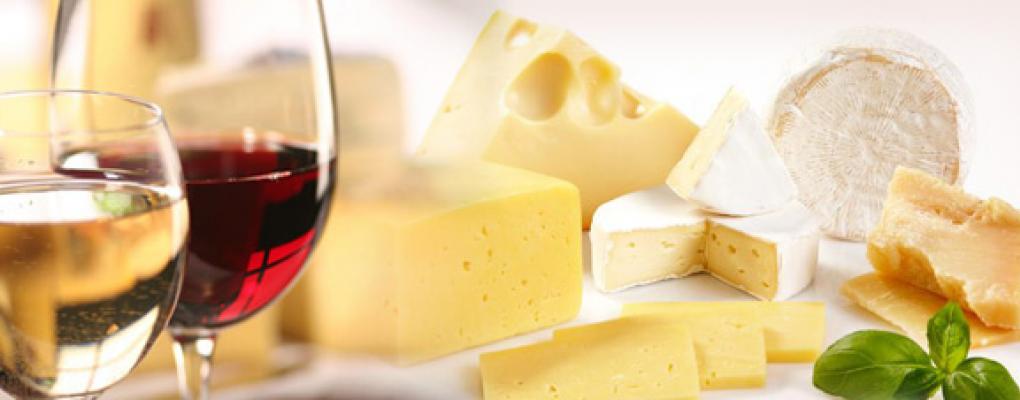 Zaterdag 14 april 2018 20.00 uurLocatie: De Klok Horeca GendtKosten: €25,00 per persoonAanmelden uitsluitend via WijnZinnig Gendt vol = vol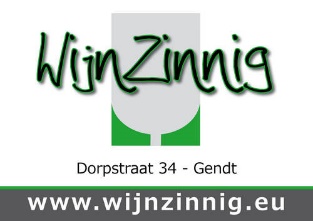 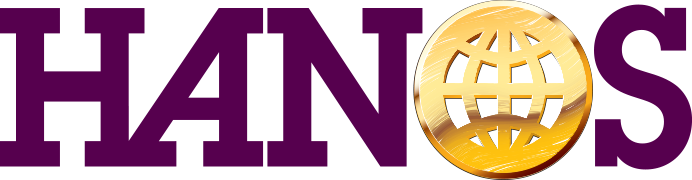 